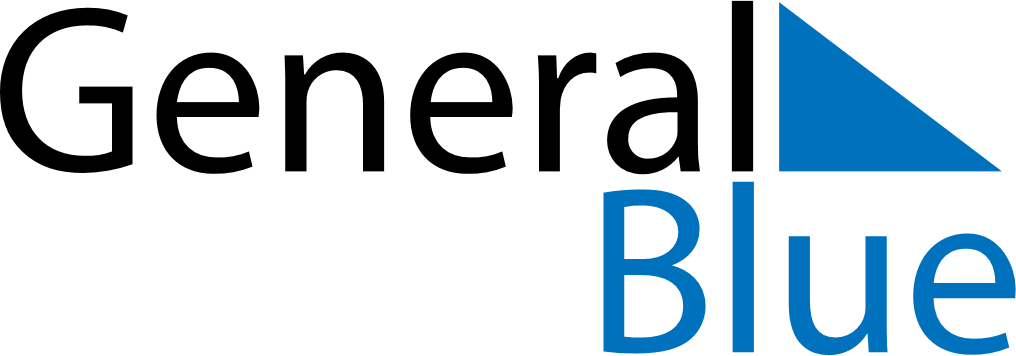 Vatican 2030 HolidaysVatican 2030 HolidaysDATENAME OF HOLIDAYJanuary 1, 2030TuesdaySolemnity of Mary, Mother of GodJanuary 6, 2030SundayEpiphanyFebruary 11, 2030MondayAnniversary of the foundation of Vatican CityMarch 13, 2030WednesdayAnniversary of the election of Pope FrancisMarch 19, 2030TuesdaySaint JosephApril 22, 2030MondayEaster MondayApril 23, 2030TuesdaySaint George - Name day of the Holy FatherMay 1, 2030WednesdaySaint Joseph the WorkerJune 29, 2030SaturdaySaints Peter and PaulAugust 15, 2030ThursdayAssumptionSeptember 8, 2030SundayNativity of MaryNovember 1, 2030FridayAll Saints’ DayDecember 8, 2030SundayImmaculate ConceptionDecember 25, 2030WednesdayChristmas DayDecember 26, 2030ThursdayBoxing Day